	Convention de 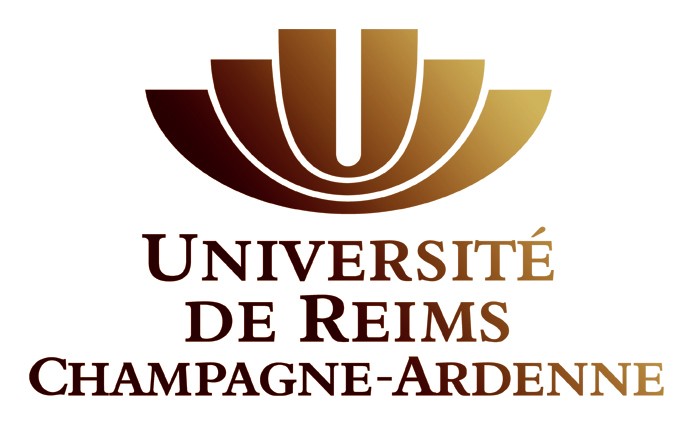 	PROJET TUTEUREEntre : L’Université de Reims Champagne-Ardenne représentée par Guillaume GELLÉ, Président de l’Université, 9 boulevard de la Paix, 51097 REIMS cedexEtL’Entreprise ou l’organisme (raison sociale) : __________________________________________________Représentée par : ___________________________	en qualité de : _____________________________Adresse de l’entreprise : ___________________________________________________________________Téléphone : ____ ____ ____ ____ ____Article 1 :La présente convention concerne le projet tuteuré obligatoire en vue de la délivrance du diplôme :_______________________________________________________________________________________Le projet tuteuré ne constitue en aucun cas un stage. Il est placé sous la responsabilité unique de l’Université.Mme 	M.  _______________________________________	étudiante-e à l’URCAAdresse : ________________________________________________________________________________Téléphone : ____ ____ ____ ____ ____Article 2 : Durée du projetLa durée du projet est fixée du ______________________	au ______________________ à temps complet	 _____ jours par semaine	 _____ heures par semaineArticle 3 : But du projetLe projet tuteuré a pour but de faciliter l’acquisition de la pratique et le maniement des concepts enseignés dans le cadre de la formation encadrée.Le projet tuteuré est l’une des épreuves du diplôme :Article 4 : Contenu du projetLe contenu du projet est défini par l’enseignant tuteur en accord avec le correspondant dans l’organisme d’accueil. Le responsable du projet et son correspondant travaillent en collaboration et s’informent de l’état d’avancement du projet et des difficultés éventuelles.Dans l’entreprise, le correspondant est :Mme 	M.  ____________________________	en qualité de : _________________________Téléphone : ____ ____ ____ ____ ____A l’Université, l’enseignant tuteur est :Mme 	M.  ____________________________	en qualité de : _________________________Téléphone : ____ ____ ____ ____ ____Article 5 :A la fin de la mission réalisée dans le cadre du projet tuteuré, le responsable pédagogique ou l’enseignant tuteur demandera au correspondant de l’entreprise son appréciation sur les résultats obtenus au regard du contrat de projet. Cependant, seul l’enseignant tuteur est responsable de l’évaluation du projet tuteuré.Article 6 :Dans le cadre des projets tuteurés, les étudiants ne sont liés par aucun contrat de travail, et ils ne peuvent prétendre à aucun salaire. Cependant, l’entreprise peut indemniser les étudiants des divers frais entraînés par la réalisation des projets tuteurés, et notamment les frais de déplacement.Article 7 : Protection sociale, responsabilité civilePendant toute la durée du projet tuteuré, les étudiants demeurent sous le statut d’étudiants de l’Université de Reims Champagne-Ardenne et restent affiliés au même régime de sécurité sociale que durant la formation encadrée et bénéficient des dispositions de l’article L412-8-2 A et B du code de la sécurité sociale modifié par le décret n° 2006-757 du 29 juin 2006. A ce titre, l’étudiant bénéficiera des prestations maladie et sera garanti contre les accidents qui pourraient lui arriver au cours du projet tuteuré ou durant le trajet le conduisant sur les lieux du projet tuteuré. En cas d’accident survenant à l’étudiant, soit dans l’entreprise, soit au cours des trajets rendus nécessaires pour l’objet du projet tuteuré, l’entreprise s’engage à faire parvenir aussitôt tous les documents permettant la déclaration de l’accident auprès de la CPAM au service de scolarité concerné.Dans le cadre d’activités pédagogiques extérieures, l’Université assure la responsabilité civile de ses étudiants. Cependant, l’Université peut se retourner contre l’assureur de l’étudiant en cas de faute de celui-ci.Article 8 : Discipline, confidentialitéLes étudiants doivent respecter la discipline et le règlement de l’entreprise ou de l’organisme qui accueille le projet tuteuré. En outre, ils s’engagent à respecter la confidentialité des données qui leur sont confiées. En cas de manquement grave, le chef d’entreprise en informe l’enseignant tuteur qui peut décider de mettre fin au projet tuteuré.En cas de difficulté ou d’accident, le correspondant d’entreprise est tenu de prendre contact le plus rapidement possible avec l’enseignant tuteur.Article 9 : AbsencesL’étudiant est autorisé à s’absenter dans le cadre d’obligations attestées par l’Université (notamment examens).En cas d’absence ne relevant pas de ces dispositions, l’étudiant doit aviser les deux responsables de projet.L’entreprise devra signaler à l’Université toute absence injustifiée.Fait à __________________	Le __________________	en 3 exemplairesPour le Président de l’Université de Reims	Le Directeur-rice de l’entrepriseChampagne-Ardenne et par délégation	ou de l’organisme :Le Directeur-rice de la composante,